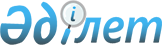 О присвоении наименований новым улицам села Бахар Бахарского сельского округаРешение акима Бахарского сельского округа Уйгурского района Алматинской области от 1 июня 2020 года № 06-11. Зарегистрировано Департаментом юстиции Алматинской области 4 июня 2020 года № 5533
      В соответствии с подпунктом 4) статьи 14 Закона Республики Казахстан от 8 декабря 1993 года "Об административно-территориальном устройстве Республики Казахстан", с учетом мнения населения села Бахар Бахарского сельского округа и на основании заключения ономастической комиссии Алматинской области от 24 декабря 2019 года, аким Бахарского сельского округа РЕШИЛ: 
      1. Присвоить следующие наименования новым улицам села Бахар Бахарского сельского округа:
      третьей улице "Ақдала", четвертой улице "Хантау", расположенным на юге;
      пятой улице "Гуппа Абдыманапов", седьмой улице "Ата мұра", восьмой улице "Шаңырақ", расположенным на юго-западе.
      2. Контроль за исполнением настоящего решения оставляю за собой.
      3. Настоящее решение вступает в силу со дня государственной регистрации в органах юстиции и вводится в действие со дня его первого официального опубликования.
					© 2012. РГП на ПХВ «Институт законодательства и правовой информации Республики Казахстан» Министерства юстиции Республики Казахстан
				
      Аким Бахарского сельского округа

Ж. ЖАҚСЫЛЫҚ
